Meeting Date and Time: November 28, 2022Meeting Called to Order (time)Members Present/Members Absent:Certificated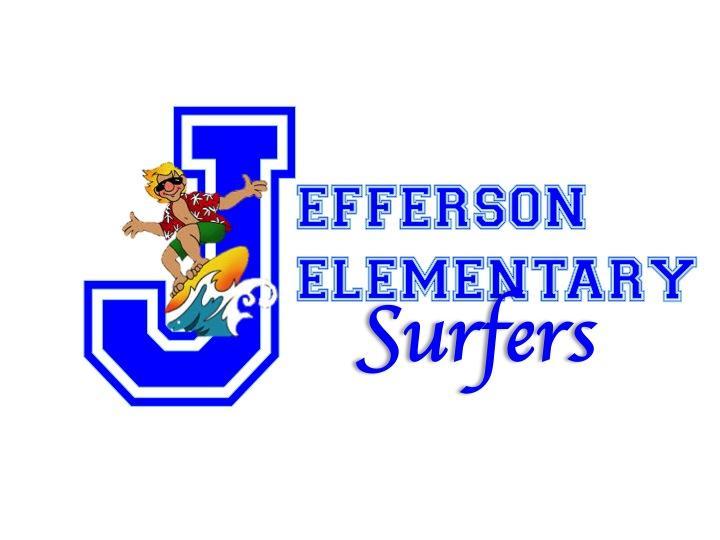 ClassifiedParentStudentCommunityAdministrationCall to Order (time)Meeting facilitatorReview ground Rules for Meetings To be read by one of our student representativesApprove Minutes from Last MeetingOctober 24, 2022Approval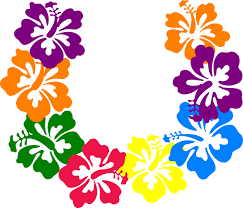 Second approvalNew Business2023-2024 Salaried FinancialCommittee ReportsAnnouncementsPros/Cons of our MeetingNext SCC MeetingsMeeting Adjourned (time)